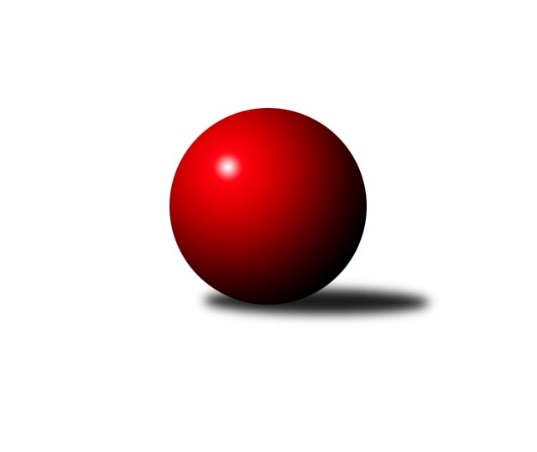 Č.6Ročník 2009/2010	25.10.2009Nejlepšího výkonu v tomto kole: 2604 dosáhlo družstvo: TJ Unie Hlubina ˝A˝Krajský přebor MS 2009/2010Výsledky 6. kolaSouhrnný přehled výsledků:SKK Ostrava B	- KK Lipník nad Bečvou ˝B˝	14:2	2484:2317		24.10.TJ Nový Jičín ˝A˝	- TJ Spartak Bílovec ˝A˝	10:6	2459:2431		24.10.TJ Unie Hlubina ˝A˝	- TJ VOKD Poruba ˝B˝	14:2	2604:2506		24.10.TJ Frenštát p.R.˝A˝	- TJ Sokol Bohumín ˝A˝	12:4	2504:2420		24.10.TJ Opava ˝D˝	- TJ Sokol Bohumín ˝B˝	2:14	2280:2460		24.10.KK Minerva Opava ˝B˝	- TJ Odry ˝B˝	10:6	2375:2327		25.10.Tabulka družstev:	1.	TJ Sokol Bohumín ˝B˝	6	5	0	1	68 : 28 	 	 2460	10	2.	TJ Frenštát p.R.˝A˝	6	4	0	2	60 : 36 	 	 2440	8	3.	TJ Unie Hlubina ˝A˝	6	4	0	2	56 : 40 	 	 2495	8	4.	TJ Sokol Bohumín ˝A˝	6	3	0	3	55 : 41 	 	 2415	6	5.	TJ Spartak Bílovec ˝A˝	6	3	0	3	50 : 46 	 	 2420	6	6.	SKK Ostrava B	6	3	0	3	50 : 46 	 	 2404	6	7.	TJ Opava ˝D˝	6	3	0	3	46 : 50 	 	 2404	6	8.	TJ Nový Jičín ˝A˝	6	3	0	3	45 : 51 	 	 2368	6	9.	KK Lipník nad Bečvou ˝B˝	6	3	0	3	42 : 54 	 	 2312	6	10.	KK Minerva Opava ˝B˝	6	3	0	3	40 : 56 	 	 2356	6	11.	TJ VOKD Poruba ˝B˝	6	2	0	4	38 : 58 	 	 2421	4	12.	TJ Odry ˝B˝	6	0	0	6	26 : 70 	 	 2329	0Podrobné výsledky kola:	 SKK Ostrava B	2484	14:2	2317	KK Lipník nad Bečvou ˝B˝	Miroslav Koloděj	 	 211 	 200 		411 	 2:0 	 371 	 	186 	 185		Zdeněk Krejčiřík	Petr Šebestík	 	 205 	 211 		416 	 2:0 	 367 	 	186 	 181		Jakub Pešát	Dan  Šodek	 	 196 	 216 		412 	 2:0 	 407 	 	194 	 213		Radek Kolář	Tomáš Polášek	 	 227 	 226 		453 	 2:0 	 408 	 	211 	 197		Vlastimila Kolářová	Radek Foltýn	 	 207 	 194 		401 	 2:0 	 327 	 	179 	 148		Jiří Kolář	Libor Tkáč	 	 191 	 200 		391 	 0:2 	 437 	 	214 	 223		Radek Lankašrozhodčí: Nejlepší výkon utkání: 453 - Tomáš Polášek	 TJ Nový Jičín ˝A˝	2459	10:6	2431	TJ Spartak Bílovec ˝A˝	Radek Škarka	 	 211 	 211 		422 	 0:2 	 432 	 	222 	 210		Karel Šnajdárek	Jiří Hradil	 	 217 	 183 		400 	 0:2 	 413 	 	213 	 200		Milan Binar	Jan Pospěch	 	 210 	 202 		412 	 2:0 	 397 	 	192 	 205		Jaroslav Černý	Josef Zavacký	 	 193 	 208 		401 	 0:2 	 417 	 	211 	 206		Pavel Šmydke	Michal Pavič	 	 217 	 213 		430 	 2:0 	 390 	 	203 	 187		Vladimír Štacha	Dalibor Zboran	 	 188 	 206 		394 	 2:0 	 382 	 	177 	 205		Karel Marečekrozhodčí: Nejlepší výkon utkání: 432 - Karel Šnajdárek	 TJ Unie Hlubina ˝A˝	2604	14:2	2506	TJ VOKD Poruba ˝B˝	František Oliva	 	 232 	 216 		448 	 2:0 	 405 	 	195 	 210		Vladimír Rada	Michal Babinec  ml	 	 208 	 206 		414 	 0:2 	 419 	 	221 	 198		Jan Žídek	Josef Navalaný	 	 203 	 205 		408 	 2:0 	 385 	 	177 	 208		Pavel Krompolc	Radmila Pastvová	 	 214 	 209 		423 	 2:0 	 420 	 	216 	 204		Tomáš Foniok	Michal Zatyko	 	 222 	 228 		450 	 2:0 	 431 	 	212 	 219		Vojtěch Turlej	Petr Chodura	 	 229 	 232 		461 	 2:0 	 446 	 	209 	 237		Jaroslav Kleknerrozhodčí: Nejlepší výkon utkání: 461 - Petr Chodura	 TJ Frenštát p.R.˝A˝	2504	12:4	2420	TJ Sokol Bohumín ˝A˝	Milan  Kučera	 	 214 	 219 		433 	 2:0 	 378 	 	192 	 186		Miroslav Paloc	Jaroslav  Petr	 	 197 	 194 		391 	 0:2 	 422 	 	201 	 221		Karol Nitka	Tomáš Binek	 	 215 	 214 		429 	 0:2 	 437 	 	222 	 215		Vladimír Šipula	Zdeněk Michna	 	 233 	 196 		429 	 2:0 	 409 	 	217 	 192		Štefan Dendis	Jaromír Matějek	 	 216 	 198 		414 	 2:0 	 384 	 	195 	 189		Pavel Niesyt	Ladislav  Petr	 	 206 	 202 		408 	 2:0 	 390 	 	197 	 193		Josef Kuzmarozhodčí: Nejlepší výkon utkání: 437 - Vladimír Šipula	 TJ Opava ˝D˝	2280	2:14	2460	TJ Sokol Bohumín ˝B˝	Michal Blažek	 	 194 	 211 		405 	 2:0 	 404 	 	211 	 193		Jaromír Piska	Lubomír Škrobánek	 	 174 	 182 		356 	 0:2 	 382 	 	187 	 195		Martina Kalischová	Tomáš Valíček	 	 187 	 209 		396 	 0:2 	 421 	 	223 	 198		Lada Péli	Karel Škrobánek	 	 187 	 200 		387 	 0:2 	 400 	 	179 	 221		Petr Kuttler	Jana Tvrdoňová	 	 210 	 202 		412 	 0:2 	 438 	 	216 	 222		Fridrich Péli	Rudolf Tvrdoň	 	 154 	 170 		324 	 0:2 	 415 	 	207 	 208		Roman Honlrozhodčí: Nejlepší výkon utkání: 438 - Fridrich Péli	 KK Minerva Opava ˝B˝	2375	10:6	2327	TJ Odry ˝B˝	Jan Král	 	 212 	 194 		406 	 0:2 	 420 	 	214 	 206		Jiří Brož	Renáta Smijová	 	 192 	 192 		384 	 2:0 	 381 	 	213 	 168		Daniel Donéé	Zdeněk Štohanzl	 	 194 	 204 		398 	 2:0 	 356 	 	181 	 175		Lucie Kučáková	Karel Vágner	 	 200 	 178 		378 	 0:2 	 396 	 	206 	 190		Vojtěch Rozkopal	Tomáš Král	 	 193 	 202 		395 	 0:2 	 410 	 	214 	 196		Zdeněk Šíma	Vladimír Staněk	 	 213 	 201 		414 	 2:0 	 364 	 	196 	 168		Jiří Štekbauerrozhodčí: Nejlepší výkon utkání: 420 - Jiří BrožPořadí jednotlivců:	jméno hráče	družstvo	celkem	plné	dorážka	chyby	poměr kuž.	Maximum	1.	Michal Hejtmánek 	TJ Unie Hlubina ˝A˝	437.67	292.0	145.7	2.7	3/4	(469)	2.	František Oliva 	TJ Unie Hlubina ˝A˝	436.00	295.7	140.3	4.3	4/4	(453)	3.	Michal Zatyko 	TJ Unie Hlubina ˝A˝	435.08	294.0	141.1	3.4	4/4	(466)	4.	Ladislav  Petr 	TJ Frenštát p.R.˝A˝	431.92	291.8	140.2	3.6	3/3	(443)	5.	Pavel Šmydke 	TJ Spartak Bílovec ˝A˝	428.80	283.2	145.6	3.7	5/5	(456)	6.	Michal Pavič 	TJ Nový Jičín ˝A˝	423.67	286.3	137.4	4.0	4/4	(447)	7.	Jaroslav Klekner 	TJ VOKD Poruba ˝B˝	422.60	285.8	136.8	4.4	5/5	(446)	8.	Roman Honl 	TJ Sokol Bohumín ˝B˝	421.50	279.1	142.4	2.5	4/4	(428)	9.	Karel Škrobánek 	TJ Opava ˝D˝	420.33	287.1	133.3	5.8	3/3	(431)	10.	Aleš Kohutek 	TJ Sokol Bohumín ˝B˝	418.33	288.0	130.3	5.8	3/4	(443)	11.	Karel Šnajdárek 	TJ Spartak Bílovec ˝A˝	417.75	291.6	126.1	3.8	4/5	(445)	12.	Tomáš Polášek 	SKK Ostrava B	417.25	285.0	132.3	7.6	4/4	(453)	13.	Jaromír Matějek 	TJ Frenštát p.R.˝A˝	416.13	289.0	127.1	7.5	2/3	(434)	14.	Petr Kuttler 	TJ Sokol Bohumín ˝B˝	415.75	284.2	131.6	3.3	4/4	(444)	15.	Jaroslav  Petr 	TJ Frenštát p.R.˝A˝	414.75	284.4	130.3	6.6	3/3	(446)	16.	Tomáš Foniok 	TJ VOKD Poruba ˝B˝	413.80	287.8	126.0	7.7	5/5	(440)	17.	Michal Babinec  st 	TJ Unie Hlubina ˝A˝	413.17	284.0	129.2	3.0	3/4	(460)	18.	Jan Žídek 	TJ VOKD Poruba ˝B˝	411.80	285.8	126.0	7.8	5/5	(419)	19.	Tomáš Binek 	TJ Frenštát p.R.˝A˝	411.50	284.3	127.2	6.8	2/3	(431)	20.	Fridrich Péli 	TJ Sokol Bohumín ˝B˝	411.50	288.0	123.5	5.2	4/4	(438)	21.	Jiří Brož 	TJ Odry ˝B˝	410.83	278.6	132.3	5.2	4/4	(453)	22.	Pavel Niesyt 	TJ Sokol Bohumín ˝A˝	410.25	280.8	129.4	5.8	4/4	(461)	23.	Vladimír Štacha 	TJ Spartak Bílovec ˝A˝	410.20	275.7	134.5	3.9	5/5	(444)	24.	Radek Foltýn 	SKK Ostrava B	410.17	286.0	124.2	6.2	3/4	(417)	25.	Petr Šebestík 	SKK Ostrava B	408.67	283.0	125.7	5.6	4/4	(429)	26.	Zdeněk Šíma 	TJ Odry ˝B˝	408.33	276.7	131.7	5.3	3/4	(456)	27.	Milan  Kučera 	TJ Frenštát p.R.˝A˝	406.89	277.9	129.0	6.1	3/3	(433)	28.	Lada Péli 	TJ Sokol Bohumín ˝B˝	406.75	283.2	123.6	6.7	4/4	(438)	29.	Vladimír Šipula 	TJ Sokol Bohumín ˝A˝	406.75	284.5	122.3	6.6	4/4	(437)	30.	Josef Zavacký 	TJ Nový Jičín ˝A˝	406.33	290.3	116.0	7.5	4/4	(417)	31.	Josef Kuzma 	TJ Sokol Bohumín ˝A˝	406.00	285.0	121.0	6.6	4/4	(448)	32.	Jana Tvrdoňová 	TJ Opava ˝D˝	404.92	286.3	118.6	6.3	3/3	(437)	33.	Vladimír Staněk 	KK Minerva Opava ˝B˝	404.83	289.5	115.3	7.1	3/3	(419)	34.	Karol Nitka 	TJ Sokol Bohumín ˝A˝	404.42	278.8	125.6	5.4	4/4	(439)	35.	Vojtěch Turlej 	TJ VOKD Poruba ˝B˝	403.90	280.6	123.3	8.6	5/5	(437)	36.	Radek Lankaš 	KK Lipník nad Bečvou ˝B˝	403.10	281.2	121.9	6.2	5/5	(437)	37.	Zdeněk Bordovský 	TJ Frenštát p.R.˝A˝	403.00	283.2	119.8	6.8	2/3	(427)	38.	Michal Babinec  ml 	TJ Unie Hlubina ˝A˝	403.00	286.4	116.6	7.3	4/4	(441)	39.	Milan Binar 	TJ Spartak Bílovec ˝A˝	402.50	279.7	122.8	4.5	5/5	(418)	40.	Vladimír Rada 	TJ VOKD Poruba ˝B˝	401.38	279.4	122.0	8.3	4/5	(415)	41.	Michal Blažek 	TJ Opava ˝D˝	400.25	289.0	111.3	8.3	2/3	(405)	42.	Štefan Dendis 	TJ Sokol Bohumín ˝A˝	400.00	278.3	121.7	6.4	4/4	(435)	43.	Tomáš Král 	KK Minerva Opava ˝B˝	398.92	281.6	117.3	6.8	3/3	(439)	44.	Karel Vágner 	KK Minerva Opava ˝B˝	398.75	288.5	110.3	9.8	2/3	(431)	45.	Lubomír Škrobánek 	TJ Opava ˝D˝	396.92	283.5	113.4	7.2	3/3	(416)	46.	Jan Král 	KK Minerva Opava ˝B˝	396.67	281.7	115.0	6.8	3/3	(423)	47.	Vlastimila Kolářová 	KK Lipník nad Bečvou ˝B˝	395.30	273.4	121.9	6.1	5/5	(429)	48.	Zdeněk Michna 	TJ Frenštát p.R.˝A˝	395.00	275.5	119.5	7.5	2/3	(429)	49.	Martina Kalischová 	TJ Sokol Bohumín ˝B˝	394.13	276.8	117.4	8.6	4/4	(422)	50.	Miroslav Paloc 	TJ Sokol Bohumín ˝A˝	393.89	286.7	107.2	9.3	3/4	(407)	51.	Rudolf Tvrdoň 	TJ Opava ˝D˝	393.67	272.9	120.8	9.1	3/3	(415)	52.	Jan Lankaš 	KK Lipník nad Bečvou ˝B˝	392.13	280.6	111.5	8.5	4/5	(423)	53.	Zdeněk Štohanzl 	KK Minerva Opava ˝B˝	391.17	277.2	114.0	9.8	3/3	(417)	54.	Vojtěch Rozkopal 	TJ Odry ˝B˝	388.33	281.0	107.3	7.3	3/4	(396)	55.	Zdeněk Krejčiřík 	KK Lipník nad Bečvou ˝B˝	387.20	275.3	111.9	9.1	5/5	(430)	56.	Tomáš Valíček 	TJ Opava ˝D˝	386.50	277.7	108.8	9.4	3/3	(409)	57.	Alexej Kudělka 	TJ Nový Jičín ˝A˝	386.13	274.0	112.1	8.0	4/4	(396)	58.	Jiří Hradil 	TJ Nový Jičín ˝A˝	385.38	279.9	105.5	12.4	4/4	(407)	59.	Jaroslav Černý 	TJ Spartak Bílovec ˝A˝	384.40	272.4	112.0	8.6	5/5	(405)	60.	Jiří Kolář 	KK Lipník nad Bečvou ˝B˝	372.90	273.0	99.9	12.0	5/5	(412)	61.	Daniel Donéé 	TJ Odry ˝B˝	372.33	272.1	100.3	12.4	4/4	(412)	62.	Lucie Kučáková 	TJ Odry ˝B˝	369.25	256.5	112.8	9.3	4/4	(410)	63.	Jakub Pešát 	KK Lipník nad Bečvou ˝B˝	367.25	260.8	106.5	11.3	4/5	(390)	64.	Renáta Smijová 	KK Minerva Opava ˝B˝	365.33	261.7	103.7	8.0	3/3	(384)		Karel Chlevišťan 	TJ Odry ˝B˝	454.00	313.0	141.0	2.0	1/4	(454)		Petr Chodura 	TJ Unie Hlubina ˝A˝	436.67	297.7	139.0	3.3	1/4	(461)		Milan Franer 	TJ Opava ˝D˝	424.00	288.5	135.5	3.5	1/3	(437)		Radek Škarka 	TJ Nový Jičín ˝A˝	422.75	297.3	125.5	3.0	2/4	(427)		Libor Tkáč 	SKK Ostrava B	415.00	282.2	132.8	4.3	2/4	(469)		Miroslav Koloděj 	SKK Ostrava B	411.00	280.0	131.0	6.0	1/4	(411)		Josef Pavlosek 	SKK Ostrava B	409.00	286.0	123.0	6.0	1/4	(409)		Josef Navalaný 	TJ Unie Hlubina ˝A˝	408.00	301.0	107.0	11.0	1/4	(408)		Jiří Veselý 	TJ Frenštát p.R.˝A˝	406.00	293.0	113.0	9.0	1/3	(406)		Petr Frank 	KK Minerva Opava ˝B˝	404.67	286.3	118.3	3.7	1/3	(427)		René Světlík 	TJ Sokol Bohumín ˝B˝	403.00	287.0	116.0	7.0	1/4	(403)		Dan  Šodek 	SKK Ostrava B	402.75	270.0	132.8	4.5	2/4	(412)		Lenka Raabová 	TJ Unie Hlubina ˝A˝	402.00	282.0	120.0	6.5	2/4	(418)		Antonín Fabík 	TJ Spartak Bílovec ˝A˝	402.00	287.0	115.0	13.0	1/5	(402)		Michal Blinka 	SKK Ostrava B	401.50	277.0	124.5	7.5	2/4	(412)		Radmila Pastvová 	TJ Unie Hlubina ˝A˝	401.00	272.5	128.5	5.5	2/4	(423)		Jaroslav Mika 	TJ Odry ˝B˝	401.00	281.5	119.5	5.5	2/4	(406)		Josef Šustek 	TJ Odry ˝B˝	397.33	281.3	116.0	4.7	2/4	(452)		René Gazdík 	TJ Unie Hlubina ˝A˝	397.00	286.0	111.0	3.0	1/4	(397)		Dalibor Zboran 	TJ Nový Jičín ˝A˝	395.00	275.7	119.3	9.8	2/4	(406)		Lubomír Bičík 	KK Minerva Opava ˝B˝	395.00	277.0	118.0	8.0	1/3	(395)		Pavel Jašek 	TJ Opava ˝D˝	394.00	281.0	113.0	7.0	1/3	(394)		Jiří Břeska 	TJ Unie Hlubina ˝A˝	393.00	269.0	124.0	7.0	1/4	(393)		Radek Kolář 	KK Lipník nad Bečvou ˝B˝	393.00	278.0	115.0	10.5	2/5	(407)		František Křák 	TJ VOKD Poruba ˝B˝	393.00	278.3	114.7	6.7	3/5	(427)		Jaromír Piska 	TJ Sokol Bohumín ˝B˝	393.00	278.5	114.5	10.5	2/4	(404)		Pavel Šustek 	TJ Odry ˝B˝	392.00	278.0	114.0	7.0	1/4	(392)		Jiří Koloděj 	SKK Ostrava B	392.00	283.0	109.0	5.5	2/4	(398)		Jan Pospěch 	TJ Nový Jičín ˝A˝	391.83	272.3	119.5	5.5	2/4	(422)		Karel Mareček 	TJ Spartak Bílovec ˝A˝	386.67	261.5	125.2	7.2	3/5	(411)		Jan Polášek 	SKK Ostrava B	386.00	273.5	112.5	5.0	2/4	(395)		Jan Strnadel 	KK Minerva Opava ˝B˝	385.00	265.5	119.5	7.5	1/3	(388)		Antonín Břenek 	TJ Spartak Bílovec ˝A˝	385.00	270.0	115.0	10.0	1/5	(385)		Roman Šima 	TJ Odry ˝B˝	381.00	260.0	121.0	7.0	2/4	(395)		Libor Jurečka 	TJ Nový Jičín ˝A˝	379.00	273.0	106.0	9.0	1/4	(379)		František Deingruber 	SKK Ostrava B	376.00	275.0	101.0	13.0	1/4	(376)		Jiří Sequens 	TJ Spartak Bílovec ˝A˝	376.00	286.0	90.0	10.0	1/5	(376)		Pavel Krompolc 	TJ VOKD Poruba ˝B˝	374.33	262.3	112.0	12.7	3/5	(385)		Petr Foniok 	TJ Unie Hlubina ˝A˝	370.00	292.0	78.0	18.0	1/4	(370)		Alfréd  Herman 	TJ Sokol Bohumín ˝A˝	369.00	253.0	116.0	8.0	1/4	(369)		Oldřich Stolařík 	SKK Ostrava B	369.00	257.0	112.0	14.0	1/4	(369)		Rostislav Hrbáč 	SKK Ostrava B	368.50	275.5	93.0	14.5	2/4	(384)		Petr Oravec 	TJ VOKD Poruba ˝B˝	367.00	265.0	102.0	12.5	2/5	(379)		Jiří Štekbauer 	TJ Odry ˝B˝	364.00	258.0	106.0	10.0	1/4	(364)		Ján Pelikán 	TJ Nový Jičín ˝A˝	337.00	256.5	80.5	17.0	2/4	(340)Sportovně technické informace:Starty náhradníků:registrační číslo	jméno a příjmení 	datum startu 	družstvo	číslo startu
Hráči dopsaní na soupisku:registrační číslo	jméno a příjmení 	datum startu 	družstvo	Program dalšího kola:7. kolo31.10.2009	so	9:00	TJ Sokol Bohumín ˝A˝ - TJ Opava ˝D˝	31.10.2009	so	9:00	TJ VOKD Poruba ˝B˝ - KK Minerva Opava ˝B˝	31.10.2009	so	9:00	TJ Spartak Bílovec ˝A˝ - TJ Unie Hlubina ˝A˝	31.10.2009	so	9:00	KK Lipník nad Bečvou ˝B˝ - TJ Nový Jičín ˝A˝	31.10.2009	so	12:00	TJ Sokol Bohumín ˝B˝ - SKK Ostrava B	31.10.2009	so	13:30	TJ Odry ˝B˝ - TJ Frenštát p.R.˝A˝	Nejlepší šestka kola - absolutněNejlepší šestka kola - absolutněNejlepší šestka kola - absolutněNejlepší šestka kola - absolutněNejlepší šestka kola - dle průměru kuželenNejlepší šestka kola - dle průměru kuželenNejlepší šestka kola - dle průměru kuželenNejlepší šestka kola - dle průměru kuželenNejlepší šestka kola - dle průměru kuželenPočetJménoNázev týmuVýkonPočetJménoNázev týmuPrůměr (%)Výkon1xPetr ChoduraHlubina A4613xTomáš PolášekSKK B111.954534xTomáš PolášekSKK B4531xFridrich PéliBohumín B109.964382xMichal ZatykoHlubina A4501xPetr ChoduraHlubina A108.664613xFrantišek OlivaHlubina A4482xKarel ŠnajdárekBílovec A108.34322xJaroslav KleknerVOKD B4461xRadek LankašLipník B1084371xFridrich PéliBohumín B4383xMichal PavičNový Jičín A107.8430